Notice of Racebe light! Optimist National Championship and International Regatta2017. August 21-25 RulesThe regatta will be governed by The racing rules of sailing 2017-2020. The National prescriptions of the Hungarian Yachting Association for 2017 will apply.Appendix P applies.If there is a conflict between the languages, the English text will apply. . AdvertisingBoats shall display advertising chosen and supplied by the organising authority. If this rule is broken, World Sailing regulation 20.9.2 applies. [DP] Eligibility and EntryThe regatta is open to all boats of the Optimist class. Eligible boats may enter by sending an email to andi.rutai@thesail.hu with their name, sail number, club and age until 20th August. Late entries can be accepted only on through the permission of the organising authority. Entry fee50 €Qualifying series and final series The regatta will consist of a qualifying series and a final series. ScheduleThe regatta is scheduled for 12 races.Maximum 4 races can be sailed in a day for a group.  On the last scheduled day of racing no warning signal will be made after 16.00MeasurementEach boat shall produce a valid measurement certificate to finish registration. The following equipments will be inspected: Sail, pole. Sailing instructions will be available at registration on the website www.thesail.hu and in the office at registrationCourses will be based on the eastern or the western side of the Tihany Peninsula which will be signalled upon leaving the shore. Scoring4 races are required to constitute a regatta. When fewer than 5 races have been completed, a boat’s series score will be the total of her race scores.  When from 5 to 8 races have been completed, a boat’s race score will be the total of her race scores excluding her worst score. When 9 or more races have been completed, a boat’s race score will be the total of her race score excluding her two worst scores Support boatsThe coach and support boats must be registered during registration. There will  be a coach meeting every day 90 minutes before the warning signal of the first race except on the first day of the regatta, when it will be at 12.00.  Boat parkingBoats shall be kept in their assigned places when in the harbour. Radio communicationExcept in an emergency, a boat that is racing shall not make voice or radio transmissions and shall not receive voice or data communication not available to all boats. [DP]Media RightsBy participating an event of the be light Optimist National Championship the competitors automatically grant to the Organising Authority, and their sponsors, the right in perpetuity to make, use and show, from time to time at their discretion, any motion pictures and live, taped or filmed television and other reproductions of the athlete during the period of the competition without compensation. This includes drone footage. Any actions by the drone can not be ground for redress. Boats may be required to carry cameras, sound equipment and positioning equipment as specified by the Organising Authority. The top three competitors as well as the individual race winners may be required to attend a media press conference each day. Competitors may be required for interviews at the regatta. PrizesPrizes will be given as followsOverall 1-10.Hungarian Youth champion 1-6.Hungarian Cadet champion 1-6.Hungarian Girl champion 1-6.The organising authority may give more prizes. Disclaimer of liabilityCompetitors participate in the regatta entirely at their own risk. See RRS 4, Decision to race. The organizing authority will not accept any liability for material damage or personal injury or death sustained in conjunction with or prior to, during or after the regatta. InsuranceEach participating boat shall be insured with a valid third-party liability insurance with a minimum cover of 5.000.000 HUF per incident or the equivalent. For further information please email to andi.rutai@thesail.huFair winds!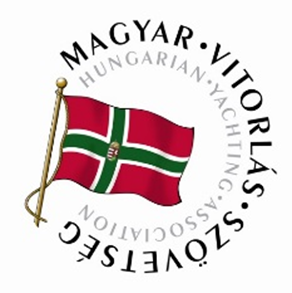 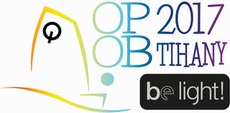 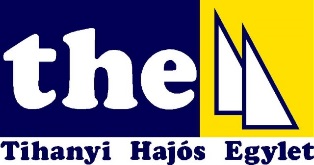 DateidőAugust 2012:00-20:00RegistrationAugust 219:00-10:0012:0014:00RegistrationOpening ceremony and coach meetingWarning signal of the first race, races to followAugust 22-2510.00First warning signals of the day